I. ÖĞRENCİ BİLGİLERİ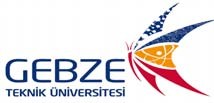               SOSYAL BİLİMLER ENSTİTÜSÜ DOKTORA TEZ KONUSU DEĞİŞTİRİLMEKSİZİN          TEZ BAŞLIĞI ve/veya TEZ DİLİ DEĞİŞTİRME TUTANAĞI…................................... ANABİLİM     DALI     BAŞKANLIĞINAYukarıda bilgileri verilen Doktora öğrencisinin tez konusu değiştirilmeksizin tez başlığının ………………………………………………………………………………………………………………………………………………………………………………………………………………………………………………… ve Tezin Dilinin de İngilizce/Türkçe olarak değiştirilmesi uygun görülmüştür.Bilgilerini ve gereğini arz ederim.Danışmanı(Adı, Soyadı)          (İmza, Tarih) Tez İzleme Komitesi Üyesi(Adı, Soyadı)            (İmza, Tarih) Tez İzleme Komitesi Üyesi          (Adı, Soyadı)         (İmza, Tarih)ADI SOYADI İMZANUMARASIANABİLİM DALIPROGRAMIDANIŞMANIESKİ TEZ KONUSU BAŞLIĞIYENİ TEZ KONUSU BAŞLIĞITEZİN DİLİ (ESKİ HALİ) TÜRKÇE	 İNGİLİZCE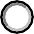 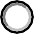  TÜRKÇE	 İNGİLİZCETEZİN DİLİ (YENİ HALİ) TÜRKÇE	 İNGİLİZCE TÜRKÇE	 İNGİLİZCETEZ ÖNERİSİ KABUL TARİHİTEZ İZLEME DÖNEMİTEZ İZLEME TARİHİ